( السيرة الذاتية)               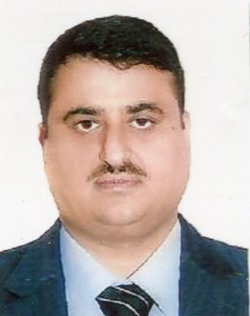 أولا": السيرة الشخصيةالاسم الثلاثي: محمد عبدالله ابراهيم عبدالله العزاويالتولد ومحل الولادة: 4/11/1968  واسطالهاتف: 7901502911                                                                                 A+    	فصيلة الدم:  Mohamed.ibrahim@coadec.uobaghdad.edu.iq               	البريد الالكتروني:muhammadcpa@yahoo.com                                           ثانيا":السيرة الدراسيةخريج الدراسة الاعدادية الفرع العلمي للعام الدراسي 85-86 بمعدل77 %. بكلوريوس محاسبة – كلية الادارة والاقتصاد-جامعة بغداد للعام الدراسي 1989-1990 بمعدل 74,5% وبتسلسل السابع على القسم من مجموع 189 خريج.ماجستير علوم في المحاسبة- كلية الادارة والاقتصاد جامعة بغداد للعام الدراسي 2003 بمعدل 6 ,76 % وكان عنوان البحث ( نظام تكاليف أوامر العمل ودوره في تقويم الاداء لمراكز المسؤولية). دخل دورة معايير المحاسبة الدولية الي أقيمت باشراف الاتحاد الدولي للمحاسبينIFAC   التي أقيمت في عمان 2005 وحصل على شهادة في معاييرالمحاسبة الدولية.دبلومة في بحوث الاعمال( Graduate Certificate of Business Research) 2010 من جامعة نيوكاسل- أستراليا.دكتوراه فلسفة في المحاسبة المالية والمعاييرالمحاسبية الدولية  2014من جامعة نيوكاسل-أستراليا,وكان عنوان بحث التخرج " التحديات والفرص التي تواجه العراق للتحول الى المعايير المحاسبية الدولية مع تركيز خاص على محاسبة النفط" .ثالثا": السيرة المهنية والعلميةموظف في قسم الحسابات في احدى شركات وزارة الصناعة أعتبارا" من عام 1992.مدير قسم الحسابات في شركة أبن رشد العامة التابعة لوزارة لصناعة والتصنيع العسكري(امانة بغداد حاليا") واعتبارا"من 1-1-1996. مدير قسم الرقابة الداخلية في الشركة أعلاه في عام1997. عمل مع الاستاذ عبد الفتاح أمين حسن ومجموعة من اساتذة قسم المحاسبة كلية الادارة والاقتصاد-جامعة بغداد على تصميم أنظمة التكاليف لمجموعة من شركات وزارة الصناعة والوزارات الاخرى. عمل مع شركة Ernst& Young  العالمية المتخصصة باعمال المحاسبة    والتدقيق لمدة سنة وعمل في مشروع تدقيق برنامج النفط مقابل الغذاء ومشروع مطابقة ديون العراق.عمل في مؤسسة لويس بيرجر كروب(مشروع أزدهار) كمستشار متخصص في مجال المحاسبة والتدقيق لتطوير القطاع المحاسبي وتطبيق معايير المحاسبة والتدقيق الدولية.ألقى محاظرات علي موظفي مفوضية النزاهة وديوان الرقابة المالية ودائرة المفتش العام وباقي مؤسسات الدولة في موضوع الرقابة والتدقيق الداخلي مع مجموعة من الاساتذة المصريين خلال عمله في شركة      Ernst .&Young   القى محاظرات في موضوع معايير المحاسبة الدولية على موظفي الدولة في المكتب الاستشاري التابع لكلية الادارة والاقتصاد- جامعة بغداد.رابعا": السيرة الجامعيةفي عام 2003 عمل كمحاظر لمادة مبادىْ المحاسبة في كلية التراث الجامعة ومادة مبادىء المحاسبة ومحاسبة التكاليف في قسم المحاسبة – كلية الادارة والاقتصاد- جامعة بغداد.في عام2004 درس مادة التدقيق المرحلة الثالثة ومادة مبادىء المحاسبة المرحلة الاولى في قسم المحاسبة- جامعة بغداد. في 16-2 -2005  نقلت خدماته الى جامعة بغداد- كلية الادارة والاقتصاد في قسم المحاسبة وقام بتدريس مادة التدقيق المرحلة الثالثة والمحاسبة المتوسطة المرحلة الثانية والمحاسبة المتخصصة للمرحلة الرابعة. عمل للفترة من 16-2-2006 لغاية 26-6-2006 كأستاذ زائر في جامعة الاحقاف في مدينة حضرموت في الجمهورية اليمنية وقام بتدريس المواد التالية:-  - محاسبة البترول والمعادن / المرحلة الرابعة. - المحاسبة الضريبية / المرحلة الرابعة. - المحاسبة المتوسطة / المرحلة الثانية. - الاشراف على بحوث التخرج / المرحلة الرابعة.5. لديه بحوث منشورة في مجلات عراقية وعربية واجنبية.حاليا عضو الهيئة التدريسية لقسم المحاسبة/ كلية الادارة والاقتصاد/ جامعة بغداد ويقوم بالتدريس في مرحلة البكلوريوس والماجستير وكذلك الاشراف على طالب ماجستير.